Publicado en Madrid el 19/04/2017 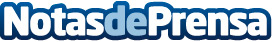 OpenExpo calienta motores con un webinar de Audrey Tang, la ministra ‘hacker’ de TaiwánEl 28 de abril, la Feria y Congreso OpenExpo traerá a España de forma virtual a Audrey Tang, la primera ministra digital del mundo. La sesión online de 1 hora y media de duración será una presentación técnica sobre cómo el Gobierno de Taiwán usa Sandstorm.io. Este webinar es un adelanto de lo que podremos ver el próximo 1 de junio en OpenExpo 2017Datos de contacto:Celia de OpenExpoNota de prensa publicada en: https://www.notasdeprensa.es/openexpo-calienta-motores-con-un-webinar-de Categorias: Programación Madrid Eventos Software Ciberseguridad Webinars http://www.notasdeprensa.es